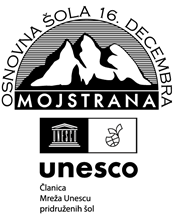 PRIJAVNICA K SODELOVANJU V NACIONALNEM PROJEKTU – GORNIŠKI TABOR V VRATIH 2023/24 NA DALJAVOROK ODDAJE PRIJAVE JE 10. 5. 2024, na e-naslov:  karmen.gregoric@gmail.comNaziv šole: _____________________________________________________________Naslov: _________________________________________________________________Ime, priimek mentorja:_____________________________________________________EMŠO: ____________________________________________________E-mail: ___________________________________________________Telefon: __________________________________________________SODELOVANJE:Na daljavo (do 5. 6. 2024 bomo na OŠ 16. decembra Mojstrana poslali fotografijo opravljenega pohoda v domači okolici in napisal/-a kratko poročilo na naslednje teme (izberite si samo eno):bonton v gorah; skrb za trajnostni razvoj (ohranjanje naravne in kulturne dediščine v gorskem/hribovskem svetu); pomembna oprema in spoštovanje do hribov/planin).   Poročilo naj ne bo daljše od ene strani.  Ime in priimek učencev, ki so sodelovali:________________________________, razred: __________________________________________, razred: __________________________________________, razred: __________Datum: 								Podpis prijavitelja: _______________________________		_________________________________